Supplemental Figure 1Dissolved organic carbon assessed at the end of the experiment: carbon only effect. Displayed on boxplots are the median, the two hinges of the box represent the interquartile range, and the whiskers extend 1.5 * interquartile range, outlying points are plotted individually. Different letters denote statistically significant treatment effects based on pairwise comparisons adjusted using Tukey’s test., alpha = 0.1. Different letters denote statistically significant treatment effects based on pairwise comparisons adjusted using Tukey’s test., alpha = 0.1.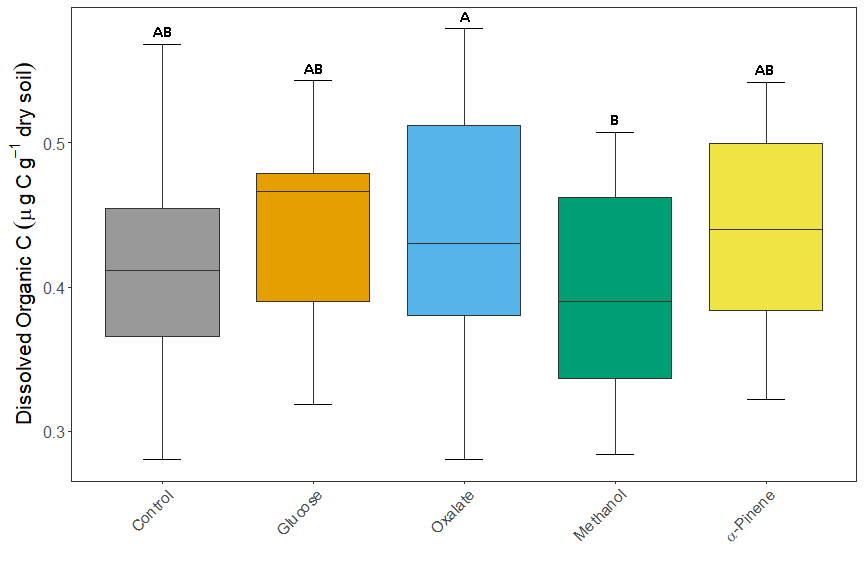 Supplemental Figure 2: Simpson Diversity for the carbon source x soil moisture effect (A), and the carbon source effect (BDisplayed on boxplots are the median, the two hinges of the box represent the interquartile range, and the whiskers extend 1.5 * interquartile range, outlying points are plotted individually. Different letters denote statistically significant treatment effects based on pairwise comparisons adjusted using Tukey’s test., alpha = 0.1. 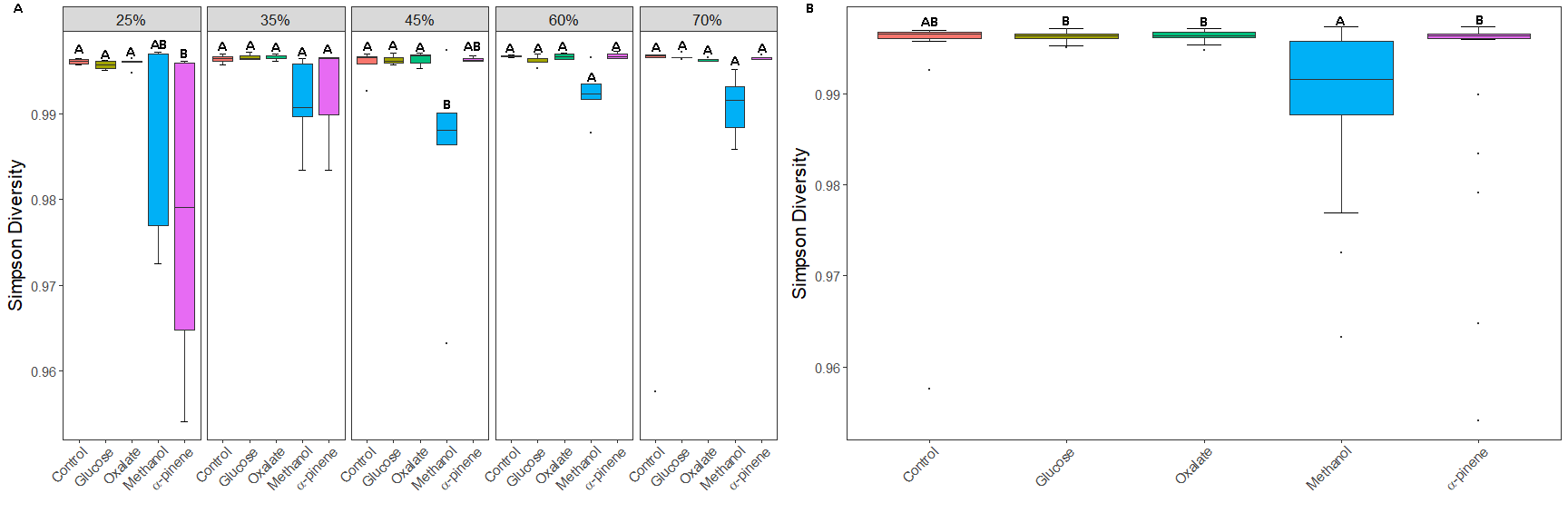 Supplemental Figure 3 The phyla retained in the best-subsets multiple regression, and that had significant C amendment interaction with moisture for microbial activity. Dendrograms on heat maps reflect similarity of relative abundance patterns of phyla between carbon treatments (complete-linkage clustering) - they do not reflect phylogenetic relationships.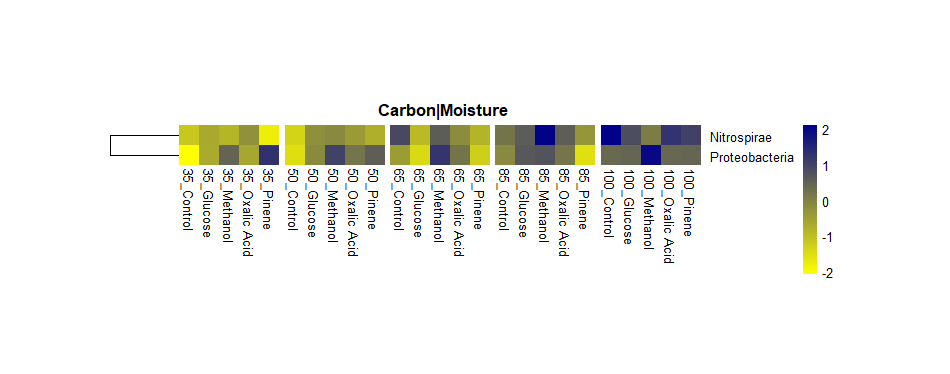 Supplemental Figure 4: The most abundant families found in each of phyla retained in the best-subsets multiple regression, and that had significant C amendment effects for microbial activity (A), and total extractable N (B). Dendrograms on heat maps reflect similarity of relative abundance patterns of phyla between carbon treatments (complete-linkage clustering) - they do not reflect phylogenetic relationships.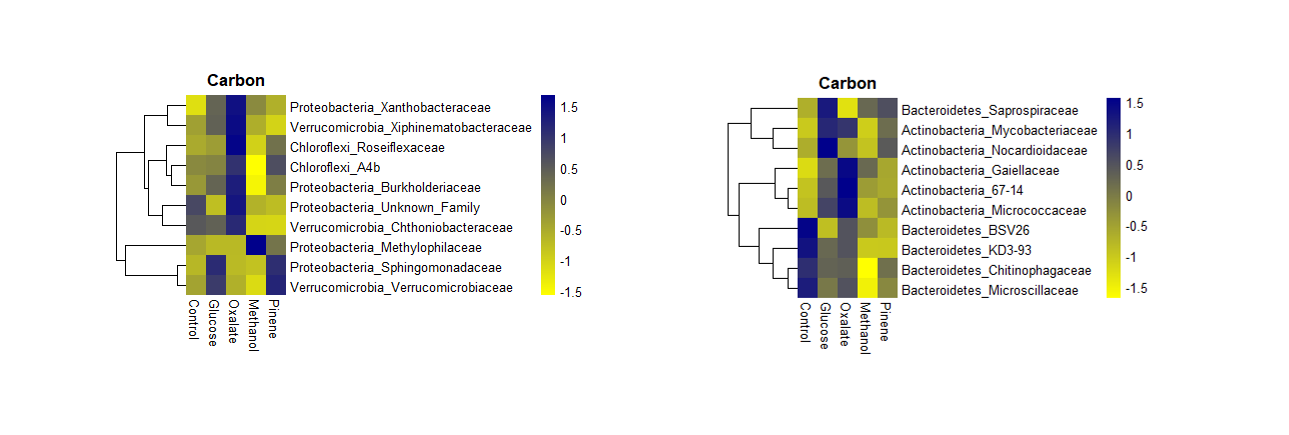 Supplemental Table 1: The top 8 families with greater than 0.1% abundance from the phyla that were retained in the best-subsets multiple regression models;  * P < 0.1, ** P < 0.05, N.S. (Not significant) P > 0.1.PhylaFamilyRelative AbundanceCarbonCarbon X MoistureActinobacteriaGaiellaceae0.0083***Actinobacteria67-140.0071**N.S.ActinobacteriaMycobacteriaceae0.0063****ActinobacteriaNocardioidaceae0.0058**N.S.ActinobacteriaSolirubrobacteraceae0.0046N.S.N.S.ActinobacteriaMicrococcaceae0.0043**N.S.ActinobacteriaMicromonosporaceae0.0039N.S.N.S.ActinobacteriaPseudonocardiaceae0.0025N.S.N.S.BacteroidetesChitinophagaceae0.0433****BacteroidetesMicroscillaceae0.0193****Bacteroidetesenv.OPS_170.0081N.S.N.S.BacteroidetesFlavobacteriaceae0.0075N.S.**BacteroidetesSaprospiraceae0.0063**N.S.BacteroidetesAKYH7670.0059N.S.N.S.BacteroidetesKD3-930.0013****BacteroidetesBSV260.0012*N.S.ChloroflexiA4b0.0022***ChloroflexiRoseiflexaceae0.0014**N.S.ProteobacteriaXanthobacteraceae0.0672*N.S.ProteobacteriaNitrosomonadaceae0.0439N.S.N.S.ProteobacteriaMethylophilaceae0.0317****ProteobacteriaBurkholderiaceae0.0289****ProteobacteriaSC-I-840.0145N.S.N.S.ProteobacteriaUnknown_Family0.0145*N.S.ProteobacteriaSteroidobacteraceae0.0132N.S.N.S.ProteobacteriaSphingomonadaceae0.0114****VerrucomicrobiaChthoniobacteraceae0.0371***VerrucomicrobiaPedosphaeraceae0.0293N.S.N.S.VerrucomicrobiaXiphinematobacteraceae0.0047**N.S.VerrucomicrobiaOpitutaceae0.0034N.S.*VerrucomicrobiaVerrucomicrobiaceae0.0013**N.S.VerrucomicrobiaRubritaleaceae0.0011N.S.N.S.